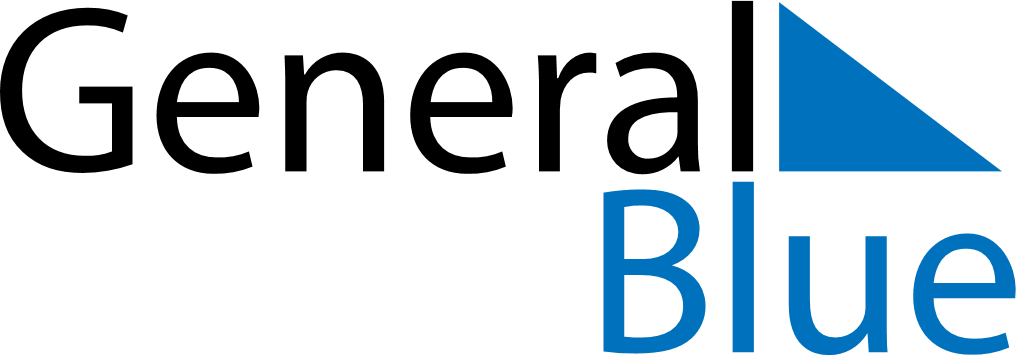 September 2019September 2019September 2019September 2019September 2019September 2019South KoreaSouth KoreaSouth KoreaSouth KoreaSouth KoreaSouth KoreaMondayTuesdayWednesdayThursdayFridaySaturdaySunday123456789101112131415Korean Thanksgiving161718192021222324252627282930NOTES